[INSERT ORGANIZATION NAME] now offers the only personalized, adaptive language-learning experience that provides the tools and guidance you need to expand your language skills wherever and however you learn best. Here’s why that’s awesome:Download the free Mango app from the App Store or Play Store, open up a new browser from your desktop and use the info below to begin:  [LOGIN INSTRUCTIONS]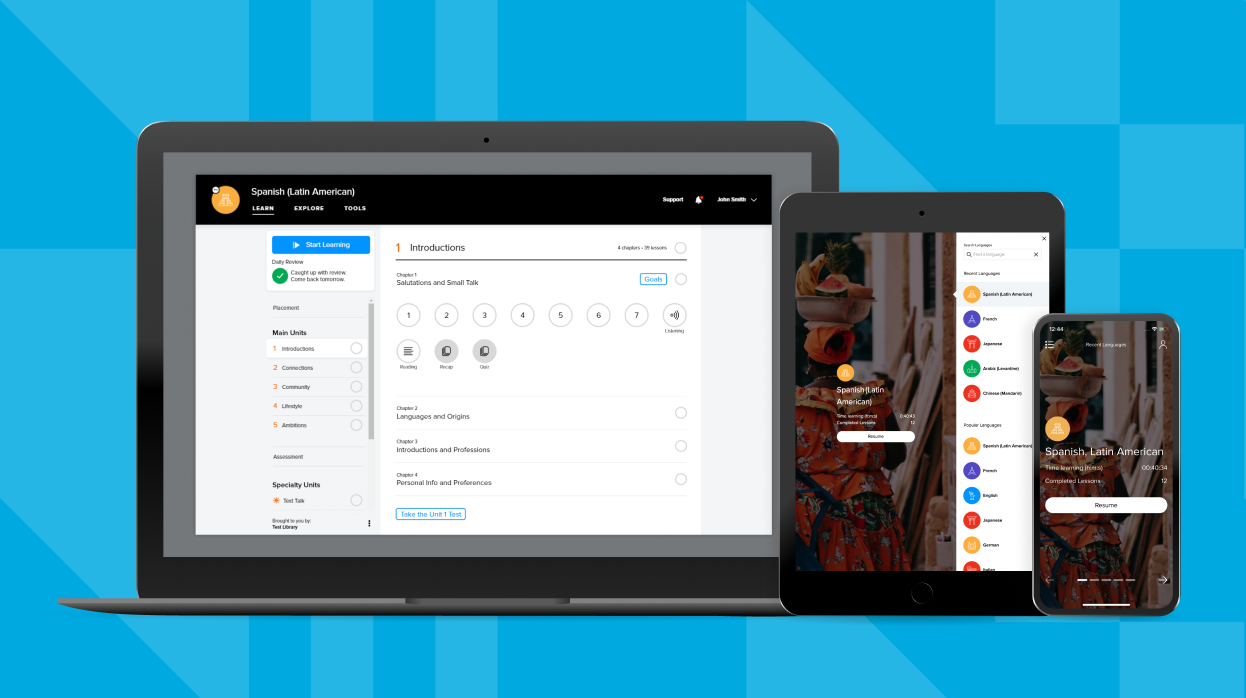 Our favorite Mango features include:Real-world conversations that won’t leave you lost in translationVoice Comparison for matching your pronunciation with native-speaker audioListening & Reading Activities for reinforcing learned material and building new skillsPersonalized Review System that adapts to your individual learning pathwayCulture Notes for unique insights into different cultures Mango Movies for learning through engaging, authentic content